Texas Forensic Association Constitutional Amendment Form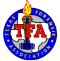 The following must be provided before your proposal will be accepted by the Executive Committee.						Name: Constitution Committee
 School: N/A
 Region: N/A
 Email address:  neal.white@pisd.edu, yxsilva@episd.org, andy.zeigler@amaisd.org
 Rationale for Amendment: The 5,000 dollar spending limit contradicts limits on spending disclosure and approval that are specified elsewhere in the constitution. The EC already approves any spending over 750 dollars per other parts of the constitution. Removing the phrase above resolves this contradiction. Section of the Constitution where Change occurs:__X__ Constitution_____ 	ByLaws_____	Code of Professional Standards_____	Standing Rules: Competition Event Guide_____	Standing Rules: IQT Operations Manual_____ 	Standing Rules: State Tournament Operations Manual				Page number of change: 5						Select One of the Following: 􏰀 Add Language 􏰀 Delete Language X Amend Language				Implementation Time Frame: Immediately Upon Passage						Proposed Change(s) (List the change/add here. Changes should include any language you are replacing from the existing constitution along with the proposed new language.)						The words, “In the case that the Texas Forensic Association engages in any arrangement (via contract or other agreement) that requires expenditures of over $5000 in organizational funds, that expenditure would require a majority vote of all voting members of the Executive Council. In addition,” will be struck from Section 4. Section 4 will now read, “The Executive Council is empowered to recruit, hire, evaluate, and terminate paid personnel to serve the interests of the organization. The amount of the expenditure, and the purpose of the expenditure, the votes of the members of the Executive Council on that issue(s), must be made public to the body of the Texas Forensic Association within 14 days of the agreement to spend those funds.”